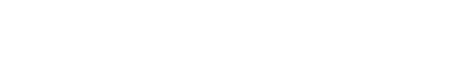 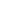 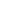 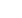 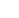 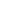 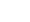 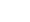 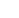 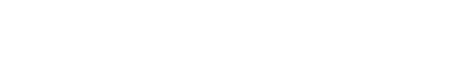 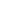 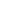 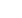 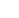 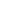 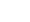 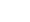 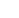 Love the arts?We’re looking for people to help assess for Creative Communities Scheme funding.Who is needed?People who know what’s happening in the arts locallyPeople who have experience in one or more forms of artPeople from a range of communitiesPeople with specific cultural knowledge relevant to the artsPeople of all ages. We would particularly like to include young people on the committeeWhat’s involved?You’ll help assess applications for funding from artistic individuals and community groups and attend assessment committee meetings between two and four times a year.The Creative Communities Scheme (CCS)Each year Creative New Zealand provides CCS funding to local and district councils throughout New Zealand to distribute in their area. The scheme supports more than 1,800 projects every year.Signing upIf you’re interested contact the Creative Communities Scheme Administrator at [insert your council name].[Name, your council name, e-mail address, phone]